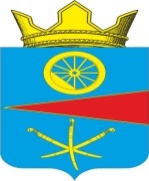 АДМИНИСТРАЦИЯ ТАЦИНСКОГО СЕЛЬСКОГО ПОСЕЛЕНИЯТацинского района Ростовской  областиП  О  С  Т А Н О В Л Е Н И Е«11» мая 2021 г.                 	    № 106/1	            ст. ТацинскаяВ соответствии с п. 7 ч. 1 ст. 17 Федерального закона от 06.10.2003 года № 131-ФЗ «Об общих принципах организации местного самоуправления в Российской Федерации», статьей 7, 12 Закона Российской Федерации от 27 декабря 1991 года № 2124-1 «О средствах массовой информации, Областным законом Ростовской области от 06.08.2008 года № 48-ЗС «О регистре муниципальных нормативных правовых актов Ростовской области», постановлением Правительства Ростовской области от 08.08.2012 года № 742 «О Порядке организации работы по ведению регистра муниципальных нормативных правовых актов Ростовской области», Устава муниципального образования «Тацинское сельское поселение», -                                            П О С Т А Н О В Л Я Ю :1. Пункт 4 постановления Администрации Тацинского сельского поселения от 30 апреля 2015 года № 142 «Об утверждении печатного средства массовой информации муниципального образования «Тацинское сельское поселение»» изложить в новой редакции:«Установить, что главным редактором бюллетеня «Тацинский вестник» является заведующий сектором по юридическим, кадровым, архивным и социальным вопросам Администрации Тацинского сельского поселения  - А.Ю. Гущеня».2. Приложение № 1 пункт 1 постановления Администрации Тацинского сельского поселения от 30 апреля 2015 года № 142 «Об утверждении печатного средства массовой информации муниципального образования «Тацинское сельское поселение»» изложить в новой редакции:« Гущеня А.Ю. - заведующий сектором по юридическим, кадровым, архивным и социальным вопросам Администрации Тацинского сельского поселения, главный редактор».3. В положении о печатном средстве массовой информации органов местного самоуправления муниципального образования «Тацинское  сельское поселение» бюллетеня «Тацинский вестник» (приложение №2) по тексту заменить «заведующий сектором организационно-правовой работы Администрации Тацинского сельского поселения» на «заведующий сектором по юридическим, кадровым, архивным и социальным вопросам Администрации Тацинского сельского поселения».3. Настоящее постановление вступает в законную силу с момента его подписания.3. Контроль за исполнением данного постановления возложить на заместителя Главы администрации Тацинского сельского поселения В.А. Пономарева.    Глава администрации Тацинского   сельского поселения                                                                       А.С. ВакуличО внесении изменений в постановление Администрации Тацинского сельского поселения от 30 апреля 2015 года № 142 «Об утверждении печатного средства массовой информации муниципального образования «Тацинское сельское поселение»»